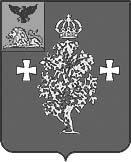 Администрация Борисовского района Управление образования администрации Борисовского района ПРИКАЗп. Борисовка«01» июля 2021 года                                                                               № 451О проведении анкетирования родителей (законных представителей) дошкольных образовательных организаций Борисовского районаВ соответствии с приказом управления образования администрации Борисовского района от 07. 06. 2021 г. № 410-а, в целях повышения качества дошкольного образования посредством изучения мнения родителей (законных представителей) об удовлетворенности образовательными услугами, приказываю:Провести анкетирование родителей образовательных организаций, реализующих образовательные программы дошкольного образования (далее-ДОО), в период с 01.07.2021 г. по 05.07.2021г.Руководителям образовательных организаций, реализующих образовательные программы дошкольного образования:Организовать участие в анкетировании максимального количества родителей (законных представителей), посещающих ДОО в указанный период.Представить не позднее 05.07.2021 г. сводные результаты (без учета ДОО, закрытых для осуществления ремонтных работ) в управление образования администрации Борисовского района, главному специалисту Рубан О.В.  Провести осуждение полученных результатов анкетирования с педагогическими коллективами, родительской общественностью, проанализировать возможные «зоны риска» и принять управленческие решения (при необходимости) в срок до 10.09.2021 г.Главному специалисту управления образования администрации Борисовского района Рубан О.В.:Разместить не позднее 08.07.2021 г. сводные результаты анкетирования (без учета ДОО, закрытых для осуществления ремонтных работ) в формах для региона на онлайн-платформе Google-таблицы (интерактивная ссылка: https://docs.google.com/spreadsheets/d/1_SvM-H8XJY8xBl6-Y0_3UotnDoVQmldfi2a_hLHls0c/edit#gid=0).Провести обсуждение полученных результатов анкетирования с руководителями ДОО  проанализировать возможные «зоны риска» и принять управленческие решения (при необходимости) в срок до 14.09.21 г.Контроль выполнения настоящего приказа оставляю за собой.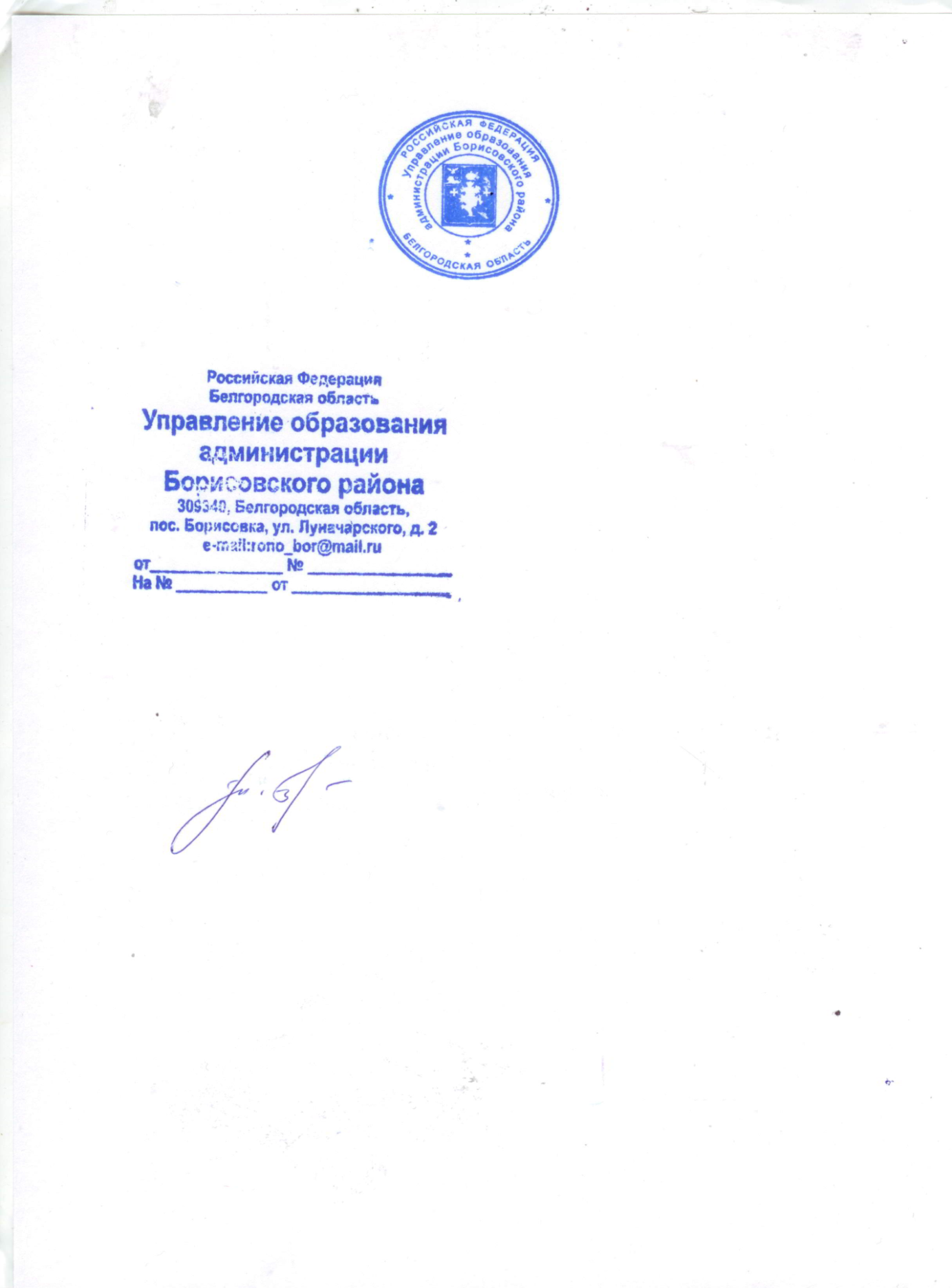 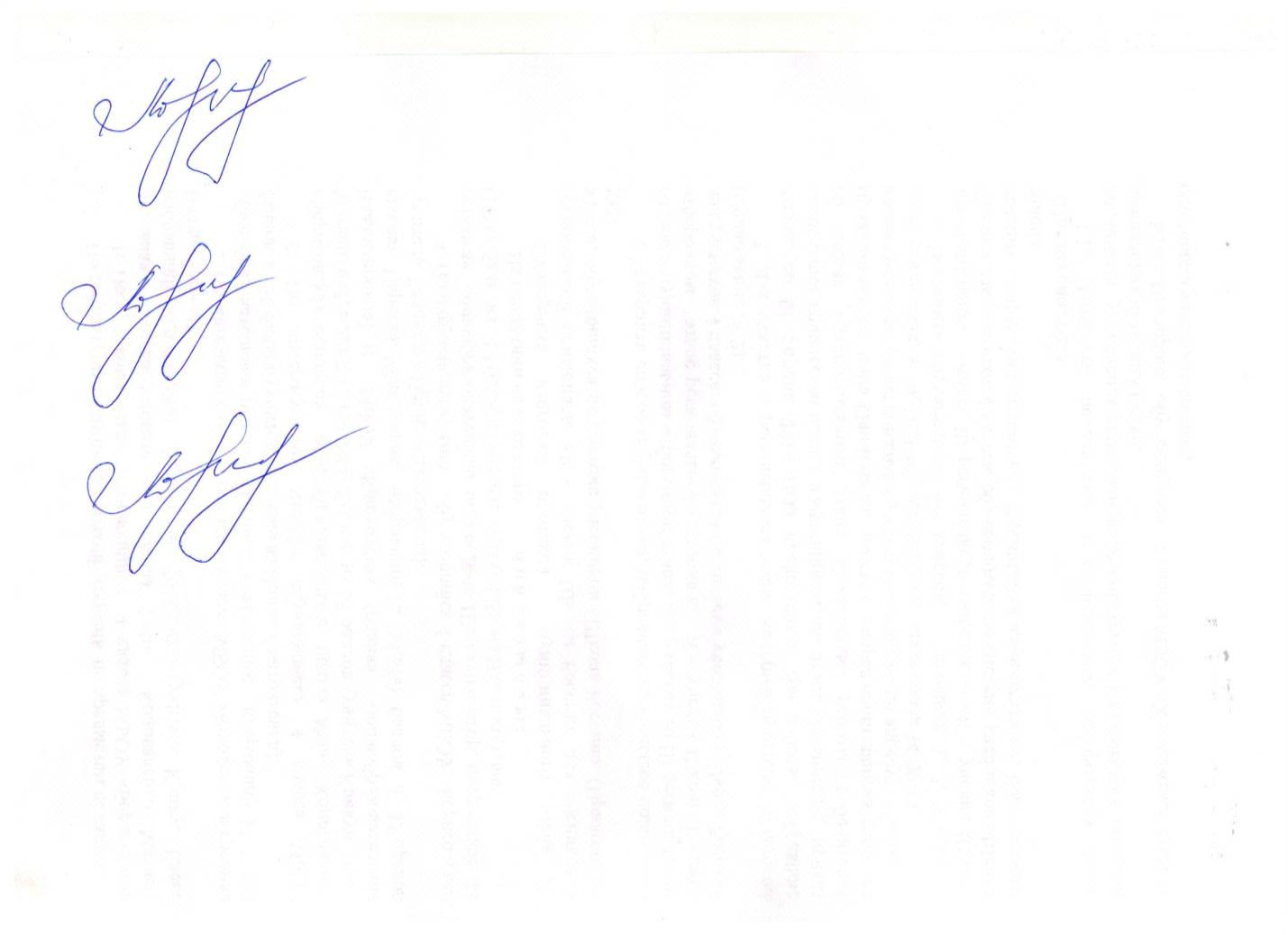 Начальник управления образованияадминистрации Борисовского района                                     Е.И. Чухлебова